Election Statements for New Advisory Board Members and Charity Trustee PositionsAaron Rossi (Co-opted to the TEG Committee as an Ordinary Member 2019-2020)Day Job: Exhibitions and Participation Officer, National Memorial Arboretum, StaffordshireAs Exhibitions and Participation Officer at the National Memorial Arboretum, I am currently responsible for exhibitions and events based around themes of both military and civilian remembrance, as well as displays connected with the trees and plant life growing at the NMA. Over the years I have developed a keen interest in touring exhibitions, and their ability to open up museum collections to people far and wide. I was co-opted onto the TEG Committee in 2019 but hope to continue to contribute to the valuable work that the organisation does in 2020. Sandy Wood (Co-opted to the TEG Committee as an Ordinary Member 2019-2020)Day Job: Collections Curator, Royal Scottish Academy of Art & Architecture, EdinburghI have been curator at the collections of the Royal Scottish Academy of Art & Architecture since 2013, having begun my museum life there as a technician after completing a course in fine art at Gray’s School of Art in Aberdeen. I have over 15 years’ experience working in museums and galleries. As a curator in a small independent institution my job involves all aspects of the management, care of and access to a nationally important collection of fine art, Recognised by the Scottish Government as a collection of National Significance to Scotland. The RSA mounts a programme of diverse exhibitions and regularly tours shows around Scotland featuring work from its collections and work produced by emerging and established contemporary artists.I am a new TEG committee member (co-opted as of 2019) and am looking forward to representing and engaging with the touring exhibitions field on behalf of artists and Scottish independent institutions.Natalie Patel, (Ordinary Member 2018-20)Day Job: Head of Collections & Exhibitions, River & Rowing Museum, Henley on ThamesI have been a member of TEG’s committee since 2018 and acting Secretary for the past few months. I have nine years’ experience of working in the museum and heritage sector and currently develop exhibitions and public programming for the River & Rowing Museum which is an independent. Recent touring projects include ‘An Earthly Paradise: William Morris & The Thames’ and ‘Peter Rabbit™: Mischief & Mayhem’.  Previously, I worked for the Harley Gallery where I developed a love of contemporary craft, and before that I worked for Museums Sheffield, Festival of the North East, and the Peggy Guggenheim Collection. I am passionate about increasing public access and participation in museums at every level; through developing exciting exhibitions to engage new audiences and delivering programmes of events.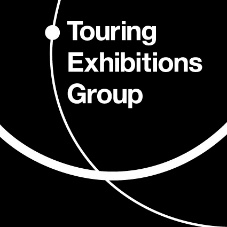 TEG Committee Nominations 2020/21TEG Committee Nominations 2020/21TEG Committee Nominations 2020/21TEG Committee Nominations 2020/21TEG Committee Nominations 2020/21 CHARITY TRUSTEES CHARITY TRUSTEES CHARITY TRUSTEES CHARITY TRUSTEES CHARITY TRUSTEESMembership OfficerRoz Bonnet Roz Bonnet Eligible for            re-electionNo other nominations receivedMarketing Officer Karen LewisKaren LewisStanding for third term in exceptional circumstances to ensure continuity as TEG transitions to CIONo other nominations receivedSecretary  Natalie Patel Natalie Patel Standing for first term following JBB standing down  No other nominations received. Election statement below.ADVISORY BOARD MEMBERS – ELECTED ANNUALLY ADVISORY BOARD MEMBERS – ELECTED ANNUALLY ADVISORY BOARD MEMBERS – ELECTED ANNUALLY ADVISORY BOARD MEMBERS – ELECTED ANNUALLY ADVISORY BOARD MEMBERS – ELECTED ANNUALLY Dana AndrewAdvisory Board Member 2019-20Advisory Board Member 2019-20Verbal nominations will be provided                 at the AGMElection statement belowElection statement belowVerbal nominations will be provided                 at the AGMElection statement belowElection statement belowAlanna DavidsonAdvisory Board Member 2019-20Advisory Board Member 2019-20Verbal nominations will be provided                 at the AGMElection statement belowElection statement belowVerbal nominations will be provided                 at the AGMElection statement belowElection statement belowAmisha Karia (Maternity leave 2020-21)Advisory Board Member 2019-20Advisory Board Member 2019-20Verbal nominations will be provided                 at the AGMElection statement belowElection statement belowVerbal nominations will be provided                 at the AGMElection statement belowElection statement belowSonja Kielty Advisory Board Member 2019-20Advisory Board Member 2019-20Verbal nominations will be provided                 at the AGMElection statement belowElection statement belowVerbal nominations will be provided                 at the AGMElection statement belowElection statement belowAlice LobbAdvisory Board Member 2019-20Advisory Board Member 2019-20Verbal nominations will be provided                 at the AGMElection statement belowElection statement belowVerbal nominations will be provided                 at the AGMElection statement belowElection statement belowEllie SaggersAdvisory Board Member 2019-20Advisory Board Member 2019-20Verbal nominations will be provided                 at the AGMElection statement belowElection statement belowVerbal nominations will be provided                 at the AGMElection statement belowElection statement belowAaron RossiCo-opted 2019-20 Co-opted 2019-20 Verbal nominations will be provided                 at the AGMElection statement belowElection statement belowVerbal nominations will be provided                 at the AGMElection statement belowElection statement belowSandy Wood Co-opted 2019-20Co-opted 2019-20Verbal nominations will be provided                 at the AGMElection statement belowElection statement belowVerbal nominations will be provided                 at the AGMElection statement belowElection statement belowTEG Existing Charity Trustees 2020-21TEG Existing Charity Trustees 2020-21TEG Existing Charity Trustees 2020-21TEG Existing Charity Trustees 2020-21TEG Existing Charity Trustees 2020-21ChairChairNicola ColebyNicola ColebyNicola ColebyVice ChairVice ChairMaria Ragan                                                                                   (Maternity leave cover until June 2021 for Katie Morton)Maria Ragan                                                                                   (Maternity leave cover until June 2021 for Katie Morton)Maria Ragan                                                                                   (Maternity leave cover until June 2021 for Katie Morton)SecretarySecretaryVACANT VACANT VACANT TreasurerTreasurerJanine ParrishJanine ParrishJanine ParrishMembership OfficerMembership OfficerRoz BonnetRoz BonnetRoz BonnetPublications Officer Publications Officer VACANTVACANTVACANTEvents Officer Events Officer Emma DakerEmma DakerEmma DakerMarketing OfficerMarketing OfficerKaren LewisKaren LewisKaren Lewis